TO USE THIS TEMPLATE:COPY EVERYTHING AND PASTE INTO A NEW MAIL MESSAGE IN OUTLOOK.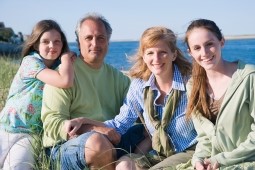 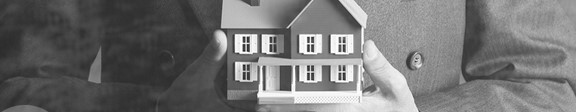 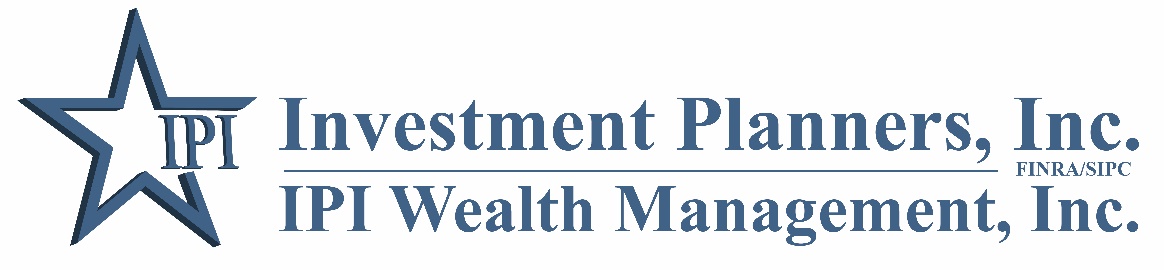 